Fee Structure for all Diploma CoursesROHITASH INSITITUTE OF ENGG. & TECHNOLOGYAdmission PolicyFirst Year and Direct Second Year admissions are made by strictly following the guidelines issued by the Directorate of Technical Education (HSBTE), Government of Haryana and All India Council for Technical Education (AICTE), New Delhi (Refer Prospectus in Admission Form).Admission related advertisements are given in leading dailies to create awareness among the general public. Our polytechnic college website also displays admission related information.Separate counters are opened in the office for the purpose of issuing applications and prospectus.
Eligible students will apply for courses by submitting duly filled in applications.After the cut-off date, the received applications are scrutinized and a rank list is prepared based on communal reservation (As per Govt. policy). This will be followed by counselling process.Counselling Call letters are sent as per the above rank order. Counselling will be conducted in the presence of HSBTE  nominee.Proper instructions and merits of each course are orally explained by the Principal before the start of counselling to parents and students.The admitted studentsâ€™ data are uploaded in HDBTE and AICTE Portals.After receiving the approved students list from DHSBTE, nominal role is prepared for examination, award of scholarship and other students related activities.Reservation policySelection  shall  be  made  under  five  categories following the rules of reservation inforce at the time of publication of the selection list.Open Competition (31%)EWS (10%)Backward Class  (26.5%)MBC/DNC (16.5%)Schedule Caste (15%)Schedule Tribe (1%)Candidates    seeking    admission    against ST/SC/SC(A)/MBC&DNC/BC(Others)/BC(Muslims) quota should obtain the certificate of social status in the prescribed permanent community cards and produce at the time of admission.For Communities linked with Districts the candidate should   obtain   their   Community   Certificate   in   the respective districts only.Note :No  persons  who  professes  a  religion  different from Hinduism or Sikhism shall be deemed to be a member of a Scheduled Caste.A member of the Scheduled Caste on conversion to   Christianity   will   be   considered   only   under Backward    class    Christian    and    not    under Scheduled caste, for admission purposes.A  member  of  the  Scheduled  Tribe  will  however continue   to   be   treated   as   such   a   member irrespective of whether he/she is a convert to any religion or is a dicondent of such a convert.A candidate who claims to belong to Scheduled Caste  by  virtue  of  reconversion  should  give  full details regarding dateof reconversion and whether the candidate on such reconversion is accepted by  members  of  the  particular  community  of  the locality  where  he/she  resides  as  belonging  to that particular community which he/she claims to be and submit the copy of relevant certificate for reconversion for competent authority and the copy of Gazette notification to the effect.ST  /  SC  /  SC(A)  /  MBC  &  DNC  /  BC  (Others)  / BC (Muslims) candidates are eligible for selection under   Open   Competition   in   addition   to   the reservations made for them.The ST candidates should obtain the Community Certificates only from the, RDO or Sub Collector or  Assistant  Collector  of  their  native  division  or Collector  of  their  Districts  or  P.A.  (General)  to Collector of Chennai.Candidates  are  warned  that  if  the  community recorded   in   the   certificate   producedby   them, even though issued by competent authority is not included in the list of ST/SC/SC(A)/MBC&DNC/ BC(Others)/BC(Muslims)  or  if  the  community certificate is not issued/signed by the competent authority   or   if   the   community   certificate   is not  in  the  form  of  the  Permanent  Community Card. They  will  not  be  considered  as  belong  to ST  /  SC  /  SC (A)  /  MBC  &  DNC  /  BC(Others)  / BC(Muslims)  as  the  case  may  be. They  will  beconsidered   only   as   “OTHER   COMMUNITIES” and   privileges   that   have   been   given   on   the presumption   that   the   candidates   belong   to ST / SC / SC(A) / MBC & DNC / BC (Others) / BC(Muslims) will be withdrawn.No  correspondence  in  this  connection  will  be entertained.DOCUMENT RETENTION POLICYFollowing Courses Intake indicated belowROHITASH INSTITUTE OF ENGG. & TECHNOLOGY ATELI MANDIWeb Site:- http://rohitashinstitutions.in/technology/electronics.html 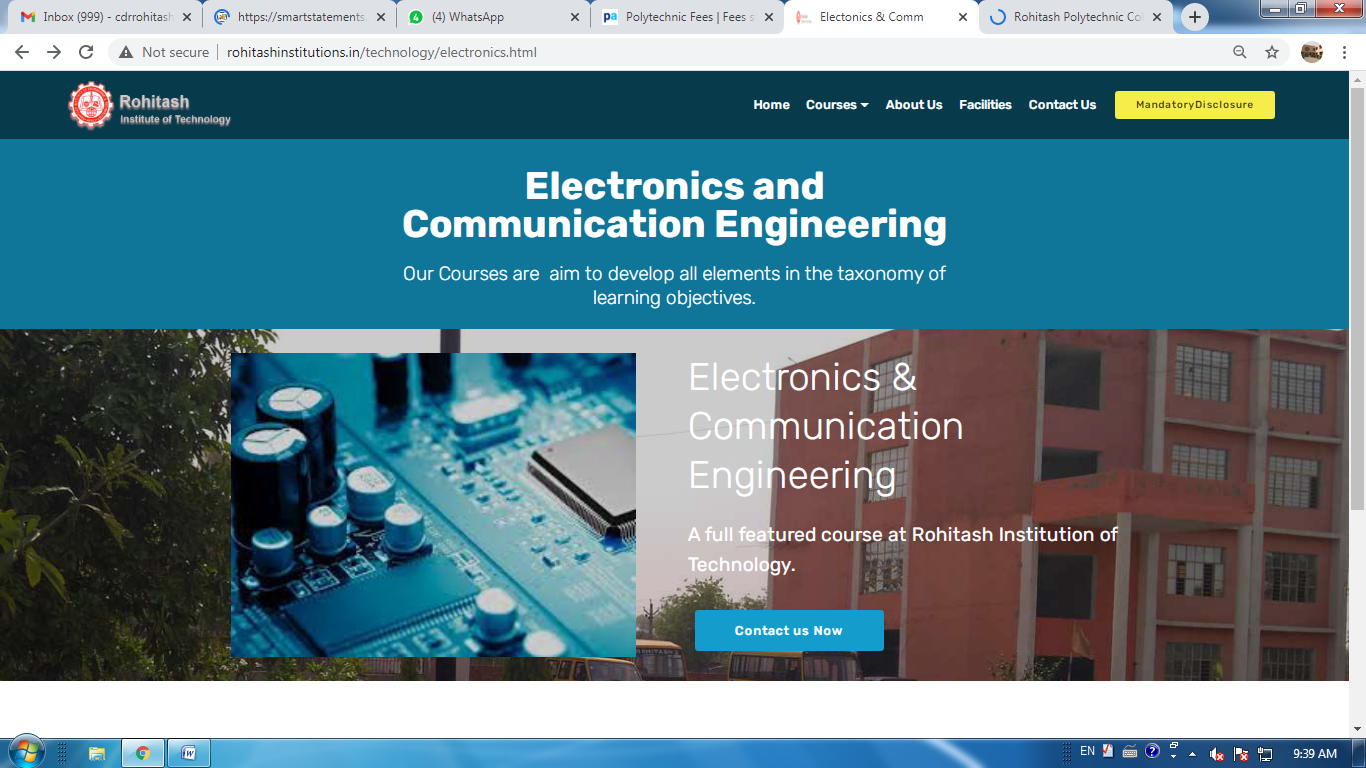 GREEN COMPUS AND WASTE MANAGEMENT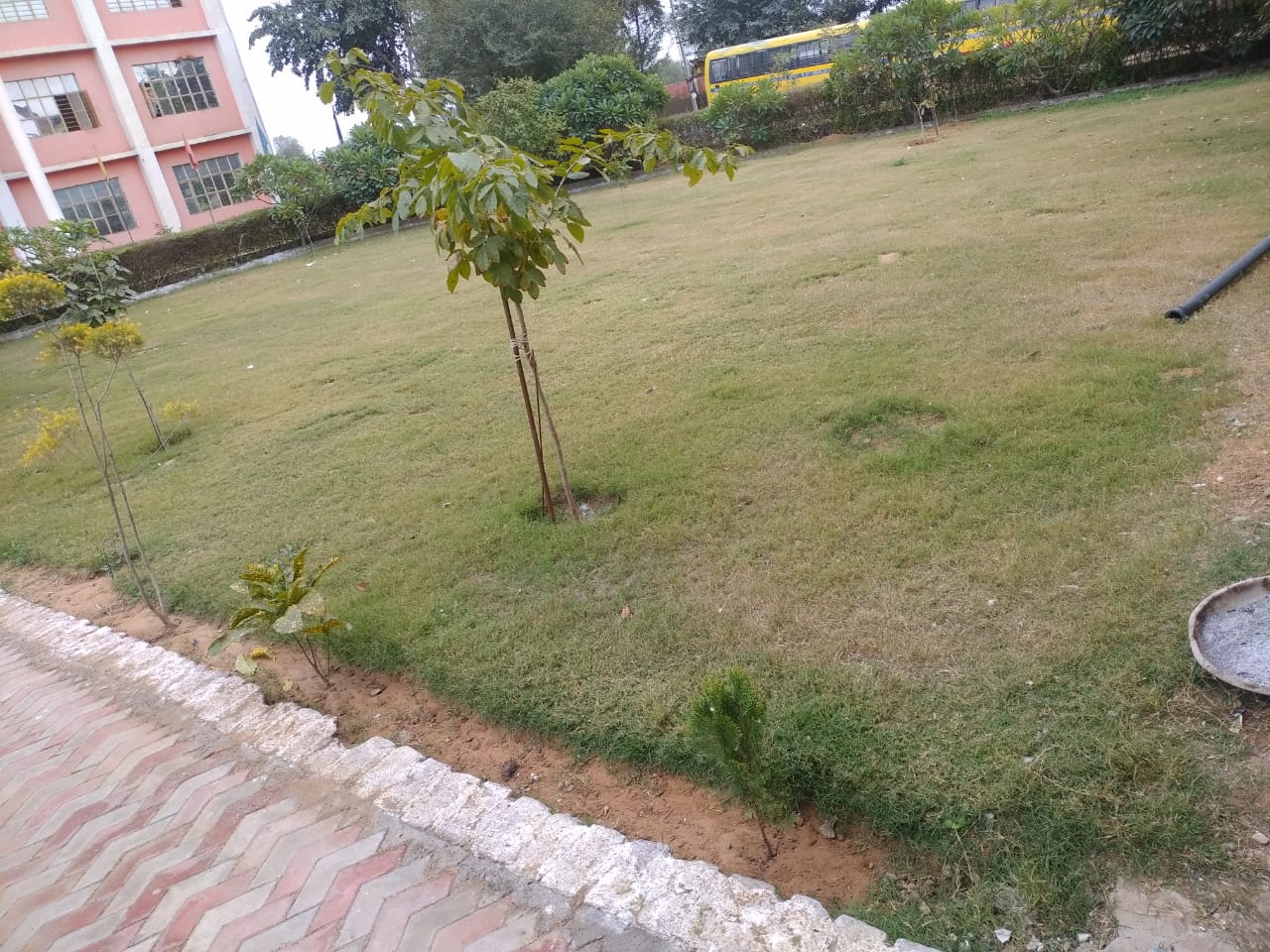 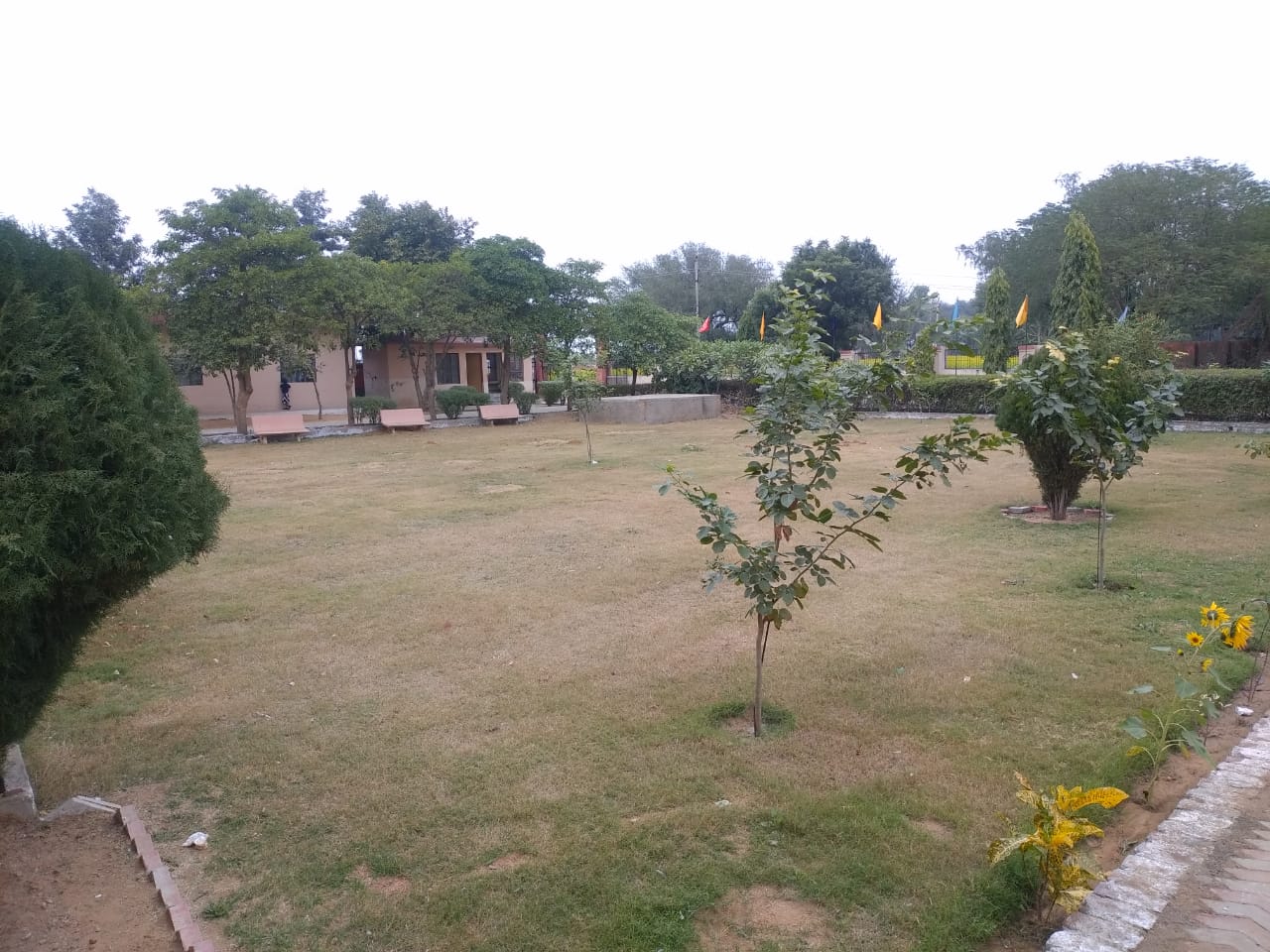 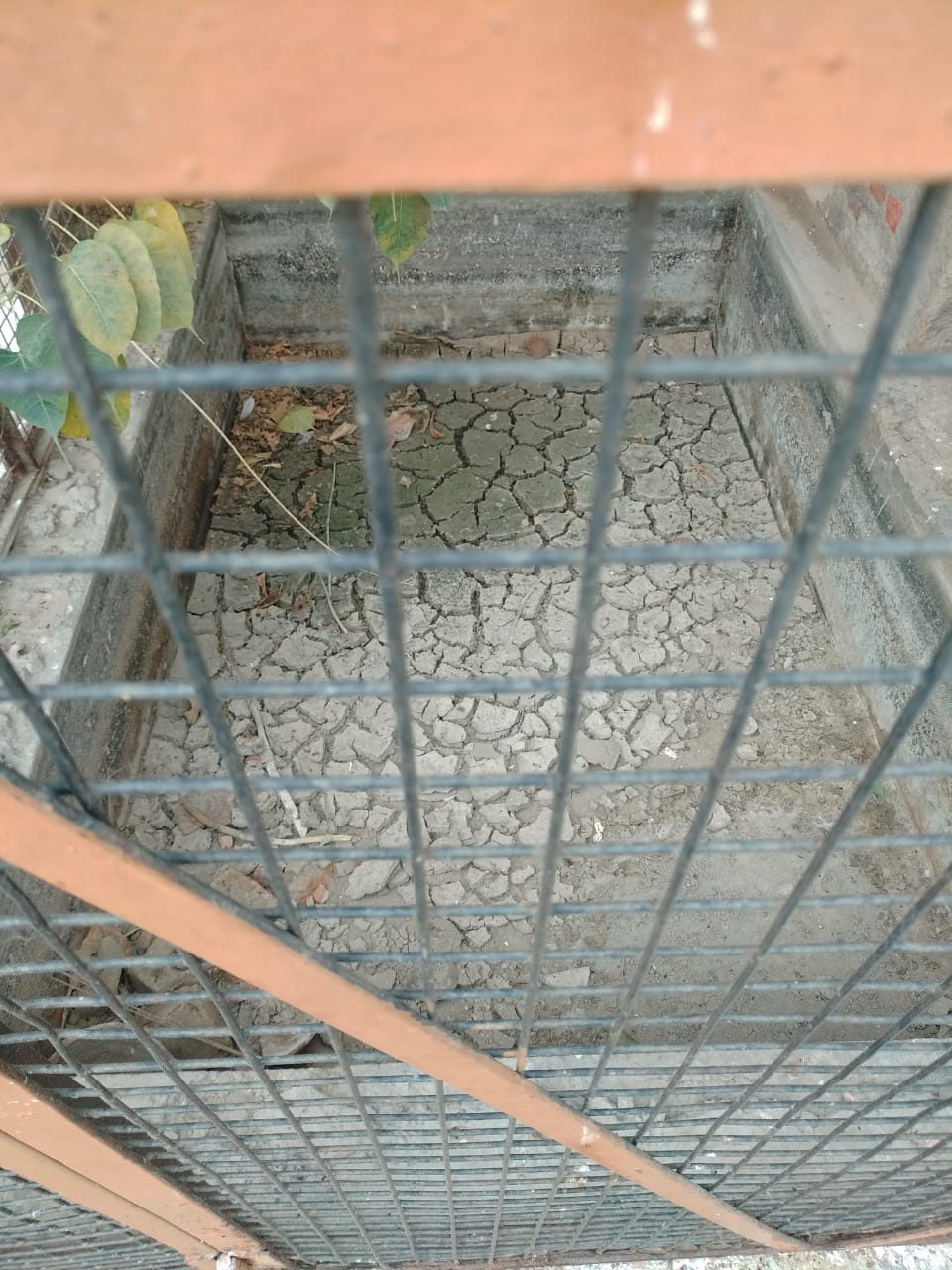 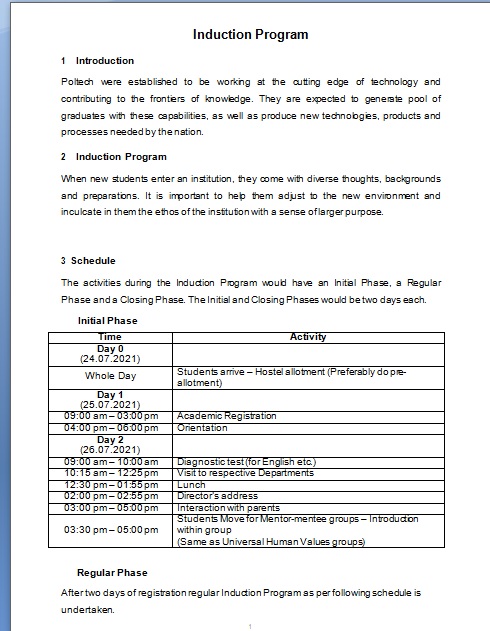 Sr.Institute  NameTution feeDev FeeTotal1Rohitash Institute of Engg. & Technology Ateli17500500022500Document TypeRetention PeriodAdministrative RecordsEmployee CertificatesRetained in office till He/She leaves the institutionPurchase bills and vouchersPermanentStock Register for LabPermanentStock Register for LibraryPermanentEmployee AttendancePermanentEmployee AcquittancePermanentAccounts/Audit/Bank StatementsPermanentEmployee InsurancePermanentStudent Group InsurancePermanentAdmission RecordsApplicationPermanentTransfer CertificatePermanentMarksheetRetained in office till He/She leaves the institutionDiploma CertificateRetained in office till He/She leaves the institutionProvisional CertificateRetained in office till He/She leaves the institutionAcademic RecordsTest Papers2 YearsAssignments2 YearsLibrary BooksPermanentEmailPermanentPlacement RecordsPlacement Records2 YearsExamination RecordsNominal RollPermanentConsolidated ResultPermanentInstitution LettersPermanentSyllabusPermanentStaff Joining LettersPermanentCentral Valuation LettersPermanentDetained,Re-admission RecordsPermanentInternal MarksPermanentStaff CircularPermanentStudent CircularPermanentProgramLevelCourseAffiliating Body (University/Body)Intake Approved for 2019-20Intake Approved for 2020-21ENGINEERING AND TECHNOLOGYDIPLOMAMECHANICAL ENGINEERINGDirectorate of Technical Education4545ENGINEERING AND TECHNOLOGYDIPLOMAMECHANICAL ENGINEERING (TOOL & DIE)Directorate of Technical Education4545ENGINEERING AND TECHNOLOGYDIPLOMAElectronics and Communication Engineering (Microwaves)Directorate of Technical Education4545ENGINEERING AND TECHNOLOGYDIPLOMAELECTRICAL ENGINEERINGDirectorate of Technical Education4545ENGINEERING AND TECHNOLOGYDIPLOMACOMPUTER ENGINEERINGDirectorate of Technical Education4545ENGINEERING AND TECHNOLOGYDIPLOMACIVIL ENGINEERINGDirectorate of Technical Education4545